Publicado en Madrid el 14/11/2019 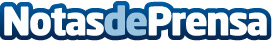 En Málaga 50 personas con discapacidad adquieren competencias laborales Gracias a Fundación Adecco y Obra Social La Caixa, hasta el 30 de septiembre de 2020 se entrenarán en habilidades para la búsqueda de empleo, elaboración del currículum, cómo afrontar una entrevista de trabajo y se impartirán talleres de marca personalDatos de contacto:Autor914115868Nota de prensa publicada en: https://www.notasdeprensa.es/en-malaga-50-personas-con-discapacidad Categorias: Nacional Sociedad Andalucia Solidaridad y cooperación Recursos humanos http://www.notasdeprensa.es